Уголок эмоций.Дошкольный возраст - большой отрезок жизни ребенка. Условия жизни в это время стремительно расширяются: рамки семьи раздвигаются до пределов улицы, города, страны. Ребенок открывает для себя мир человеческих отношений, разных видов деятельности и общественных функций людей. Он испытывает сильное желание включиться в эту взрослую жизнь, активно в ней участвовать. Под натиском негативных явлений современной жизни: информационное изобилие, дестабилизация семейных отношений и др., эмоциональная сфера ребёнка подвергается огромным перегрузкам. Результат подобных неблагоприятных воздействий - обилие негативных реакций: нетерпимость, бесчувственность, агрессивность, жестокость в отношениях между детьми. Опыт работы в детском саду подсказывает, что нельзя упустить благоприятный период в развитии и становлении эмоциональной сферы ребёнка. Наша задача - обеспечить разностороннее развитие детей. Достигнуть положительных результатов возможно лишь при отслеживании эмоционального состояния ребенка научить детей чувствовать   эмоции других.Эмоциональная сфера является важной составляющей в развитии дошкольников, так как никакое общение, взаимодействие не будет эффективным, если его участники не способны, во-первых, «читать» эмоциональное состояние другого, а во-вторых, управлять своими эмоциями. Понимание своих эмоций и чувств также является важным моментом в становлении личности растущего человека. Поэтому создавая свой уголок эмоций подбирая к ниму игры в первую очередь мы руководствовались тем, что у детей расширяется круг осознаваемых эмоций, они начинают глубже понимать себя и других, у них чаще возникает симпатия по отношению к взрослым и детям. "Здравствуйте, я пришёл". Цель: чтобы научить старших дошкольников понимать своё эмоциональное состояние и эмоциональное состояние своих друзей.Оборудование: фотографии детей.Ход игры Дети, приходя в детский сад, вставляют свою фотографию в ячейку,  где расположено настроение, с которым они сегодня пришли. В течении дня настроение меняется и  дети переставляют свои фотографии. Уходя из детсада, они вставляют фотографию и ячейку в соответствии с  их эмоциями. Панно можно использовать в начале дня, чтобы контролировать, с каким настроением приходят дети в детский сад или в течении дня, что даёт возможность отследить комфортность режимных моментов. Таким образом, дети учатся концентрировать внимание на своих эмоциях и эмоциональных состояний сверстников.«Море настроений».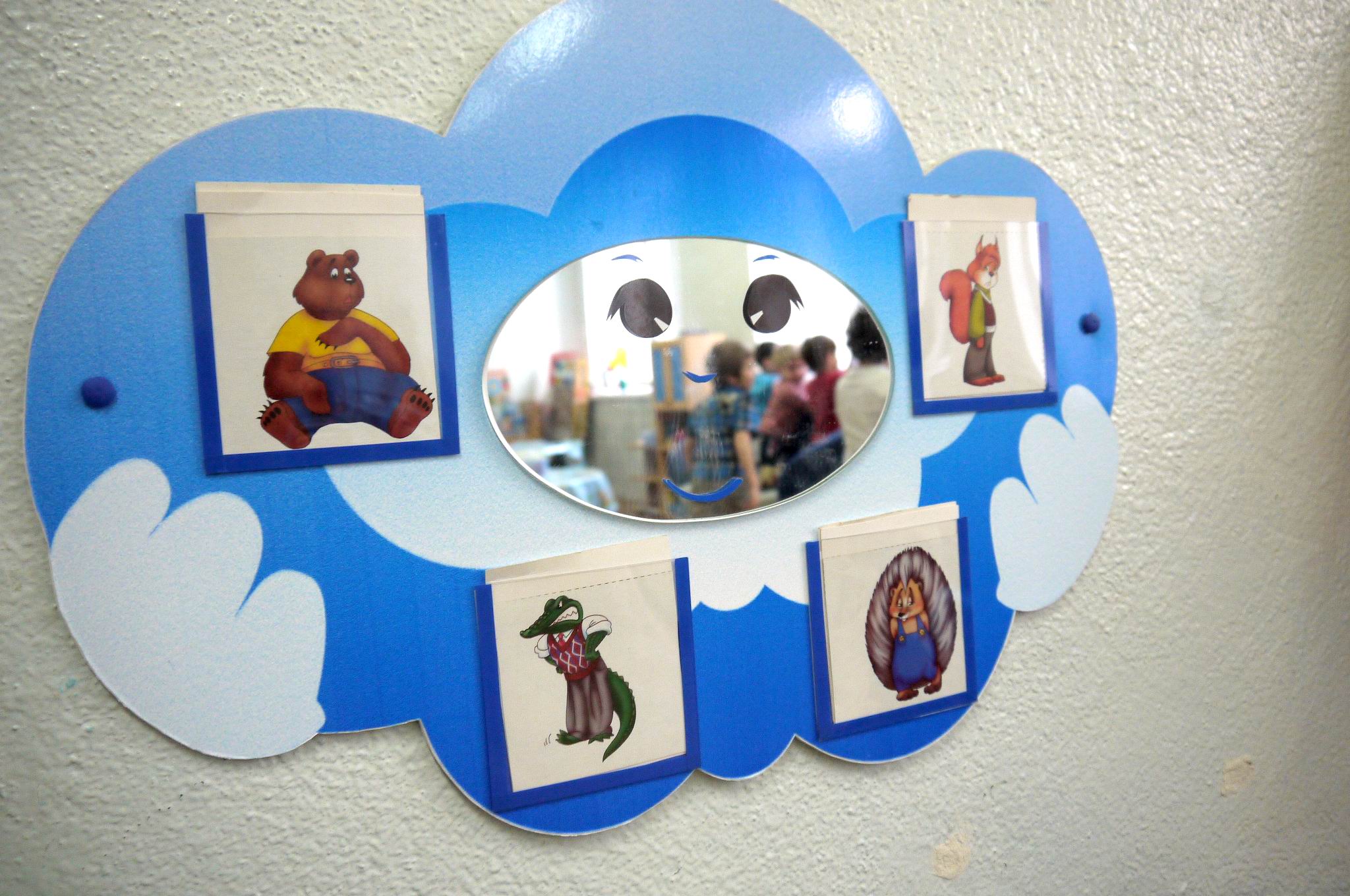 Цель: развивать умение узнавать эмоцию, изображать ее, находить соответствующую в наборе картинок.Оборудование: наборы картинок с изображением животных с различной мимикой (например, рыбка веселая, грустная, сердитая).Ход игры Бывают чувства у зверей,У рыбок, птичек и людей.Влияет без сомненияНа всех нас настроение.Кто веселится?Кто грустит?Кто испугался?Кто сердит?Рассеет все сомненияЛото настроения.Воспитатель показывает детям  изображение той или иной эмоции, предлагает ребенку показать такое же своей мимикой и посмотреть на себя в зеркало эмоций. «Волшебник».Цель: развивать эмоциональную сферу детей.Ход игры.Взрослый говорит ребёнку: «Представь, что у нас в гостях волшебник, который может превратить тебя во что и в кого угодно. Вот он взмахнул палочкой и превратил тебя… »А. Отработка эмоции «злость»Рассерженного человека;Грозовую тучу;Злую волшебницу;Ребёнка, у которого отняли мороженое;Злого, голодного волка. Б. Отработка эмоции «грусть»Игрушечного зайку, которого забыли под дождём;Осенний дождик;Царевну Несмеяну;Заболевшего ребёнка;Ослика Иа. В. Отработка эмоции «радость»Радостного человека;Летнее солнышко;Собаку, которая виляет хвостом;Ребёнка, которому купили игрушку;Буратино, который нашёл золотой ключик. Г. Отработка эмоции «страх»Испуганного человека;Заледеневшую речку;Зайчика, который испугался волка;Ребёнка, который испугался собаку;Трусливого Льва из сказки «Волшебник Изумрудного города».Д. Отработка эмоции «интерес»Заинтересованного человека;Лёгкий ветерок;Любопытную лису;Ребёнка, который рассматривает бабочку;Знайку из повести «Незнайка в солнечном городе».Е. Отработка эмоции «стыд, вина»Заинтересованного человека;Тучку, из которой льёт дождик;Собаку, которая утащила со стола мясо.